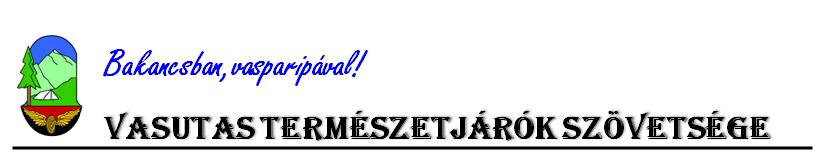 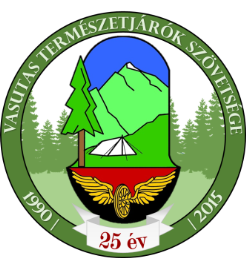 KérdőívAz „OKT egy nap alatt” értékeléseKöszönjük, hogy részt vettek/vettetek az „OKT egy nap alatt” elnevezésű VTSZ rendezvényen. Szeretnénk visszajelzést kapni a teljesített OKT szakaszok helyzetéről, ezért kérjük, hogy töltsék ki/töltsétek ki az értékelő kérdőívet. A kitöltött kérdőívek alapján elkészült összesített értékelést továbbítani kívánjuk a Magyar Természetjáró Szövetségnek, így hozzájárulhatunk a kéktúra fejlesztéséhez.Írja be az adatait:Név:	Egyesület:	Az OKT mely szakaszán vett részt?Mivel közelítette meg a kiindulási pontot?autóbusz	    b) vonat     	c) személyautó	d) gyalogosan      e)			Ha tömegközlekedéssel utazott, hogyan értékelné a megközelítési lehetőségeket:nem megfelelő 		b) elfogadható	c) kifogástalan  	d)			4. Milyen előzetes elvárásai, céljai voltak a túrával kapcsolatban?5. Megfelelt a túra az Ön elvárásainak?6. Összegezze a teljesített OKT szakaszon szerzett tapasztalatait (Pozitív és negatív tapasztalatokat egyaránt)7. Értékelje a teljesített OKT szakaszon meglévő jelzések színvonalát és tegyen javaslatot az esetlegesen tapasztalt hiányosságok megszüntetésére.8. Mely, a természetjárókat érintő infrastrukturális elemekkel találkozott a teljesített OKT szakaszon? (pihenő, forrás, jelzőtáblák, stb.) Milyen volt azok állapota?9. Mely, a természetjárókat érintő infrastrukturális elemeket hiányolt a teljesített OKT szakaszon?10. Milyen vendéglátó ipari szolgáltatásokat vett igénybe a teljesített OKT szakaszon, továbbá milyen szolgáltatásokat hiányolt a teljesített szakaszon? 11. Milyen javaslatai lennének a teljesített OKT szakasz fejlesztésére?12. Kérem, írjon le minden egyéb olyan tényezőt, melyet a téma szempontjából lényegesnek tart, és a korábbi kérdések kapcsán nem került említésre. (Pozitív / negatív tapasztalatok, hiányosságok, kedvenc helyek stb.)13. A túra során találkoztak-e szemétszedő önkéntesekkel? Köszönjük, hogy megosztotta velünk véleményét, és szeretettel várjuk Önt következő eseményünkön is!Dátum: 		Aláírás:	